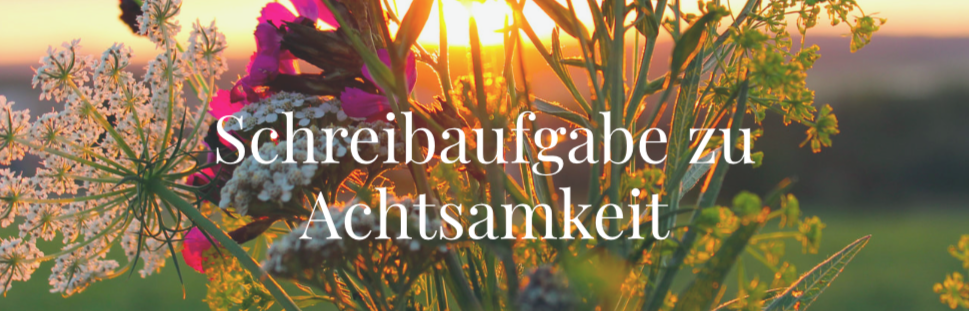 Versuchen Sie die Ereignisse, Gefühle und Gedanken neutral wahrzunehmen.Versuchen Sie die schmerzlichen Emotionen bewusst wahrzunehmen, die durch die Selbstkritik oder schwierige Umstände entstanden sind. Schreiben Sie einfach ganz neutral darüber, wie Sie sichgefühlt haben: traurig, beschämt, ängstlich, gestresst, usw.Versuchen Sie Ihre Erfahrungen beim Schreiben zu akzeptieren und nicht weiter zu verurteilen, nicht zu verharmlosen und auch nicht übermäßig zu dramatisieren. -„Ich war frustriert, weil ich so langsam war. Ich wurde wütend, habe überreagiert und bin mir anschließend lächerlich vorgekommen.“Wenn sich das anfangs etwas komisch anfühlt, versuchen Sie bitte Sich darauf einzulassen und schauen Sie, was passiert.